UNIEWAŻNIENIE POSTĘPOWANIAZamawiający – Gmina Wiskitki – na podstawie art. 255 ust. 2 unieważnia postępowanie 
pn. „Odbiór, transport i zagospodarowanie odpadów komunalnych z Punktu Selektywnego Zbierania Odpadów Komunalnych położonego w Guzowie” – IZRK.271.7.2024. Postępowanie zostaje unieważnione z powodu odrzucenia wszystkich ofert złożonych 
w niniejszym postępowaniu.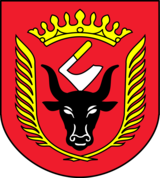 GMINA WISKITKIWiskitki, dnia 26 kwietnia 2024 r.IZRK.271.7.2024